ISSN 2414-5041http://co2b.ru/docs/enj.2019.09.pdfЭлектронный научный журнал2019 · № 9 (29)The ElectronicScientific Journal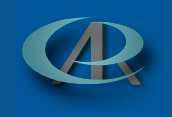 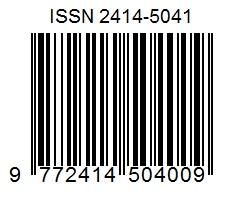 АР-Консалт co2b.ru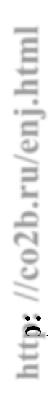 2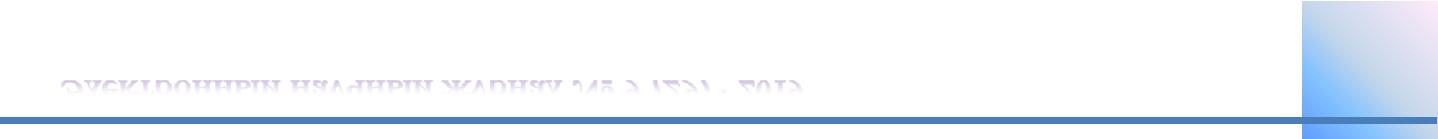  |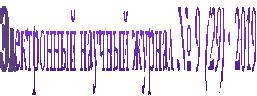 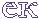 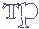 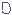 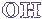 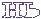 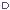 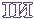 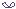 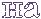 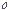 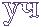 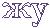 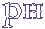 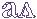 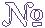 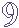 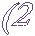 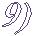 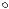 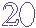 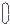 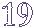 Электронный научный журнал	The Electronic Scientific Journal№ 9(29)▪ 2019	№ 9(29)▪ 2019Свидетельство  о  регистрации  средства	Registration Certificate of mass media EL №массовой информации ЭЛ № ФС 77 – 59572 от	FS 77 – 59572 from 10/08/2014 given by Federal08.10.2014 г. выдано Федеральной службой по	service	of	supervision	in	the	scope	ofнадзору  в  сфере  связи,  информационных	communication,  information  technologies  andтехнологий	и	массовых	коммуникаций	mass media(Роскомнадзор)	(Roskomnadzor)Все статьи рецензируются и публикуются в авторской редакции. За содержание и достоверность статей ответственность несут авторы. Мнение редакции может не совпадать с мнением авторов статей. При использовании и заимствовании материалов ссылка на издание обязательна. Издание основано в 2014 году. Усл. печ. л. 7,00.Редакционная коллегия:Абрамян Геннадий Владимирович – доктор педагогических наук, профессор, профессор Российского государственного педагогического университета им. А.И.Герцена, профессор Санкт-Петербургского филиала Финансового университета при Правительстве РФ, заведующий кафедрой экономики, математики и информатики Санкт-Петербургского института психологии и социальной работыAbramyan Gennady Vladimirovich – doctor of pedagogical Sciences, Professor, Professor of Russian state pedagogical University named after A. I. Herzen, Professor of the St. Petersburg branch of Financial University under the Government of the Russian Federation, head of the Department of Economics, mathematics and computer science St. Petersburg Institute of psychology and social workБакланова Татьяна Ивановна - доктор Baklanova Tatiana Ivanovna – doctor of педагогических наук, профессор, Московский pedagogical Sciences, Professor, Moscow cityгородской педагогический университет, pedagogical University, Professor of socio-cultural профессор кафедры социально-культурной activities деятельности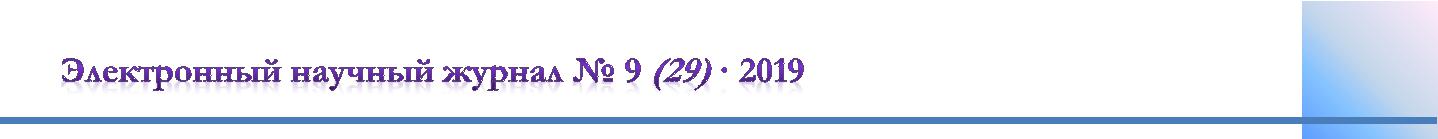 Кудинов Анатолий Александрович – доктор Kudinov Anatoliy Alexandrovich – doctor of педагогических наук, профессор, заведующий pedagogical Sciences, Professor, head of chair of кафедрой теории и истории физической theory and history of physical culture, Volgograd культуры, Волгоградская государственная state Academy of physical culture академия физической культуры5 |СОДЕРЖАНИЕХИМИЧЕСКИЕ НАУКИ ......................................................................................... 7Соколов А.А., Бегунов Р.С., Громова Д.А. Компьютерный скрининг ряда новыхМакарова О.И., Раджабов Р.Г. Ветеринарно-санитарное обслуживание пасек . 2253 |Ф И Л О Л О Г И Ч Е С К И Е Н А У К ИАбдулина А.Б.«Антология степного фольклора»: научные принципы и методология Абдулина Алмагуль Бектасовнадоктор филологических наук, профессор Казахский национальный университет им. аль-Фараби (Республика Казахстан, г. Алматы)Аннотация. В статье рассматриваются принципы и методология подготовки к опубликованию четвертого тома «Антологии степного фольклора» в аспекте реализации общенациональной программы «Духовное Возрождение», призванной актуализировать многовековое наследие наших предков, сделав его понятным и востребованным в условиях стремительного развития суверенного Казахстана.Ключевые слова: Казахстан, наследие, программа, публикация, антология, фольклор, образцы, эпос, принципы, методология.«Пространство – мера всех вещей, время – мера всех событий. Когда смыкаются горизонты пространства и времени, начинается национальная история. И это не просто красивый афоризм», – так начинается программная статья «Семь граней Великой степи» Первого Президента Республики Казахстан Нурсултана Абишевича Назарбаева. [1]Выступив с инициативой «запустить проект «Тюркская цивилизация: от истоков к современности», в рамках которого необходимо создать «Антологию степного фольклора», Лидер нации подчеркнул актуальность с позиций новых глобальных вызовов «понять свои истоки и всю национальную историю во всей глубине и сложности». С этой миссией должна выступить "Антология степного фольклора", в которой будут собраны «лучшие образцы устного народного творчества наследников Великой степи за прошедшее тысячелетие – сказки, легенды, былины, предания, эпосы», – завершает автор. [1]54 |Казахский фольклор включает в себя свыше сорока жанровых разновидностей, значительная часть которых характерна только для казахского устного народного искусства – это героические сказания, лирико-эпические поэмы, предания, легенды, лирические и обрядовые, колыбельные, похоронные, пастушьи и магические песни, философские размышления, посвящения, поучительные сказки, остроумные пословицы и поговорки, загадки, песни-благословения и др. Произведения, накопленные множеством поколений, основанные на мифах, отражающие традиции казахского народа, становятся доступны для современного поколения в сборнике «Антология степного фольклора».Так, к публикации подготовлен четвертый том из десятитомника «Антология степного фольклора», посвященный романическому эпосу казахского народа. Книга содержит предисловие от составителей, тексты произведений устного эпического фольклора, заключение, научный комментарий.[2]предисловии «От составителей» подробно и многосторонне отражена проблематика «Антологии степного фольклора», реализованной в рамках инициированной Первым Президентом Республики Казахстан, Лидером Нации Нурсултаном Абишевичем Назарбаевым программы «Семь граней Великой степи», изложены цели, задачи и характеристики фольклорных материалов четвертого тома. В разделе текстов к публикации представлены уникальные сокровища казахской устной поэзии «Козы Корпеш-Баян сулу», «Кыз Жибек», «Шеризат – Кулшат», «Бозжигит», «Бозаман», «Сейпилмалик», «Жаскелең», «Талайлы қул мен Айим қыз». В процессе подготовки к публикации наработан достаточный опыт для обобщения результатов, сложились апробированные методологические принципы в комплексной подаче уникального материала, ведущим из которых явился отбор вариантов в наиболее полных, уточненных версиях и вариантах. Актуальным аспектом научного синтеза явилась многогранная работа в редких фондах, избранный комплексный подход к отражению живой фольклорной традиции, в связи с чем первостепенная роль55 |отводилась электронным цифровым и аудиоверсиям произведений устного происхождения, красочным иллюстрациям, фотографиям. Самым весомым результатом следует признать основательный научный комментарий. Каждый текст сопровождается необходимой информацией, которая позволяет наглядно представить историю записи, изучения, перевода и публикаций произведения. Подробное изложение персонального и временного диапазонов логически взаимосвязано и подтверждено точными сведениями из авторитетных источников, отражающих как современную точку зрения на исследуемую проблему, так и известные исследования прошлого, включая рукописные фонды. С точки зрения достоверности произведений устной поэзии обращает внимание сохранность подлинного народного дискурса во всем его лексико-поэтическом своеобразии.Методологический уровень источников захватывает важные в контексте системной платформы труды известных казахских ученых – Ш.Валиханова, М.Ауезова, А.Маргулана, С.Муқанова Г.Мусрепова, А.Коңыратбаева, Қ.Жумалиева, М.Габдуллина, Р.Бердибаева, С.Садырбаева, С.Касқабасова, И.Дүйсенбаева, З.Ахметова, Н.Смирновой, М.Гумарова, М.Жолдасбекова, Е.Турсынова, З.Сейтжанова, Т.Сыдыкова, Б.Азибаевой и других. В процессе подготовки научных комментариев привлечены ценные изыскания писателей и ученых-фольклористов прошлого – А. Пушкина, Н.Пантусова, В.Радлова, Г.Потанина, И.Березина, А.Фролова, А.Куна, В.Мелиоранского, Н.Катанова, Е.Баранова, И.Кастанье, Н.Костылецкого. Избранный подход к публикации текстов антологии соответствует актуальным тенденциям по сохранению и популяризации духовного наследия казахского народа, что обусловило её высокую теретическую и практическую значимость в научном и прикладном контекстах, эффективность использования будущей книги для широкого круга специалистов, студентов, читающей аудитории. Анализ материалов четвертого тома свидетельствует о системном методологическом подходе к выбору принципов и приёмов публикации, соблюдении требований к оформлению, структурированности и целостности воплощения главной идеи всей антологии.56 |Кроме того, материалы публикации подготовлены для сайта в мировой сети Интернет, что значительно расширяет рамки востребованности книги.Таким образом, проделана огромная и плодотворная работа по подготовке текстов, выработке методологии и принципов публикации лучших образцов казахского фольклора в рамках реализации программы «Семь граней Великой степи», инициированной Первым Президентом РК Нурсултаном Назарбаевым. Особо следует подчеркнуть профессионально безупречную деятельность большого коллектива фольклористов, текстологов, лингвистов, музыковедов, издателей, редакторов, художников, ученых-экспертов, специалистов IT-технологий и непосредственно носителей казахской устно-поэтической традиции. Весной этого года, в ходе пресс-конференции в Службе центральных коммуникаций столицы Казахстана, министр информации и общественного развития РК Даурен Абаев сказал: «Антология степного фольклора» – это сокровищница великих произведений, это не просто поэтический или песенный сборник, это наше наследие, на котором мы должны воспитывать подрастающее поколение казахстанцев. Наша задача – донести все до как можно большего числа граждан. На основе этой антологии мы создадим мультимедийную платформу». [3]…1.Назарбаев	Н.А.	Семь	граней	Великой	степи.	URL:http://www.akorda.kz/ru/events/statya-glavy-gosudarstva-sem-granei-velikoi-stepi.2.Антология степного фольклора // Каскабасов С.А.,Матыжанов К.И., Албеков Т., Алпысбаева К.Б., Курмангалиев Т. В 10-ти тт.; т. 4: Романический эпос. Алматы, 2019. 495 с.3.Абаев Д. В Казахстане выпустят аудиосборник "Антология степного фольклора". URL:https://www.kt.kz/rus/society/v_kazahstane_ vypustyat_ audiosbornik_ antologiya_stepnogo_1377883491.html.http: //co2b.ru/enj.htmlВыходит 12 раз в годВыходит 12 раз в годIssued 12 times a yearIssued 12 times a yearУчредитель и издатель:Учредитель и издатель:Учредитель и издатель:FounderandPublisher:Общество с ограниченнойОбщество с ограниченнойОбщество с ограниченной«AR-Consult», LLCответственностью «АР-Консалт»ответственностью «АР-Консалт»ответственностью «АР-Консалт»Главный редактор: Гуськов А.В.Главный редактор: Гуськов А.В.Главный редактор: Гуськов А.В.Editor in Chief: Guskov A.V.Editor in Chief: Guskov A.V.Адресредакции:Россия,140010,Address  of  Publisher:  Russia,  140010,Address  of  Publisher:  Russia,  140010,Address  of  Publisher:  Russia,  140010,Московская обл., г. Люберцы, КомсомольскийМосковская обл., г. Люберцы, КомсомольскийМосковская обл., г. Люберцы, КомсомольскийМосковская обл., г. Люберцы, КомсомольскийMoscow region, Lubertcy, Komsomolsky ave.,Moscow region, Lubertcy, Komsomolsky ave.,Moscow region, Lubertcy, Komsomolsky ave.,пр-кт, 18/1, 144пр-кт, 18/1, 14418/1, 144Телефон: +7 (495) 799-01-40Телефон: +7 (495) 799-01-40Телефон: +7 (495) 799-01-40Tel.: +7 (495) 799-01-40Tel.: +7 (495) 799-01-40Официальный сайт: http://co2b.ruОфициальный сайт: http://co2b.ruОфициальный сайт: http://co2b.ruOfficial website: http://co2b.ruOfficial website: http://co2b.ruE-mail: conf@co2b.ruE-mail: conf@co2b.ruE-mail: conf@co2b.ruE-mail: conf@co2b.ruИнформация об опубликованных статьяхИнформация об опубликованных статьяхИнформация об опубликованных статьяхИнформация об опубликованных статьяхИнформация об опубликованных статьяхИнформация об опубликованных статьяхИнформация об опубликованных статьяхИнформация об опубликованных статьяхИнформация об опубликованных статьяхИнформация об опубликованных статьяхИнформация об опубликованных статьяхИнформация об опубликованных статьяхThe information about published articles isThe information about published articles isThe information about published articles isразмещается на портале eLibrary (договор отразмещается на портале eLibrary (договор отразмещается на портале eLibrary (договор отразмещается на портале eLibrary (договор отarticles is posted on the portal eLibrary (contractarticles is posted on the portal eLibrary (contractarticles is posted on the portal eLibrary (contract07.07.2015 №456-07/201507.07.2015 №456-07/201507.07.2015 №456-07/2015)07.07.2015 №456-07/2015)Дочкин  Сергей  Александрович  –  докторДочкин  Сергей  Александрович  –  докторДочкин  Сергей  Александрович  –  докторDochkin  Sergey  Alexandrovich  –  doctor  ofпедагогических наук, доцент, профессор кафедрыпедагогических наук, доцент, профессор кафедрыпедагогических наук, доцент, профессор кафедрыpedagogical Sciences, associate Professor, Professorгосударственного и муниципального управления,государственного и муниципального управления,государственного и муниципального управления,of chair of state and municipal management, head ofначальник  экспертно-аналитического  отделаначальник  экспертно-аналитического  отделаначальник  экспертно-аналитического  отделаexpert and analytical Department of the Institute ofИнститута дополнительного профессиональногоИнститута дополнительного профессиональногоИнститута дополнительного профессиональногоadditional  professional  education  Kuzbass  stateобразованияКузГТУ,Федеральноеtechnical  University,  Federal  state  budgetaryгосударственное  бюджетное  образовательноегосударственное  бюджетное  образовательноегосударственное  бюджетное  образовательноеeducational  institution  of  higher  professionalучреждениевысшегопрофессиональногоeducation "Kuzbass state technical University namedобразования«Кузбасскийгосударственныйafter T. F. Gorbachev" (KuzSTU)http: //co2b.ru/enj.html3|технический университет имени Т.Ф.Горбачева»технический университет имени Т.Ф.Горбачева»технический университет имени Т.Ф.Горбачева»технический университет имени Т.Ф.Горбачева»технический университет имени Т.Ф.Горбачева»технический университет имени Т.Ф.Горбачева»технический университет имени Т.Ф.Горбачева»технический университет имени Т.Ф.Горбачева»технический университет имени Т.Ф.Горбачева»технический университет имени Т.Ф.Горбачева»технический университет имени Т.Ф.Горбачева»технический университет имени Т.Ф.Горбачева»(КузГТУ)(КузГТУ)Дубовик  Майя  Валериановна  -   докторДубовик  Майя  Валериановна  -   докторДубовик  Майя  Валериановна  -   докторДубовик  Майя  Валериановна  -   докторДубовик  Майя  Валериановна  -   докторДубовик  Майя  Валериановна  -   докторДубовик  Майя  Валериановна  -   докторДубовик  Майя  Валериановна  -   докторДубовик  Майя  Валериановна  -   докторДубовик  Майя  Валериановна  -   докторДубовик  Майя  Валериановна  -   докторДубовик  Майя  Валериановна  -   докторDubovik Maya Valerianovna – doctor of economicэкономическихэкономическихэкономическихэкономическихнаук,наук,доцент,Sciences, Professor, Russian economic UniversityРоссийский экономический университет им. Г. В.Российский экономический университет им. Г. В.Российский экономический университет им. Г. В.Российский экономический университет им. Г. В.Российский экономический университет им. Г. В.Российский экономический университет им. Г. В.Российский экономический университет им. Г. В.Российский экономический университет им. Г. В.Российский экономический университет им. Г. В.Российский экономический университет им. Г. В.Российский экономический университет им. Г. В.Российский экономический университет им. Г. В.named after. G. V. Plekhanov, Professor, chair ofПлеханова,Плеханова,профессорпрофессорпрофессорпрофессоркафедрыкафедрыкафедрыэкономическойэкономическойэкономическойeconomic theoryтеорииКарповВладимирВладимирВладимирВладимирЮрьевичЮрьевичЮрьевич- докторKarpov Vladimir Yurievich – doctor of pedagogicalпедагогическихпедагогическихпедагогическихпедагогическихнаук,наук,профессор,профессор,профессор,профессор,РоссийскийРоссийскийSciences, Professor, Russian state social University,государственныйгосударственныйгосударственныйгосударственныйгосударственныйсоциальныйсоциальныйсоциальныйсоциальныйуниверситет,университет,университет,Professor of the Department of physical educationпрофессор  кафедры  физической  культуры  ипрофессор  кафедры  физической  культуры  ипрофессор  кафедры  физической  культуры  ипрофессор  кафедры  физической  культуры  ипрофессор  кафедры  физической  культуры  ипрофессор  кафедры  физической  культуры  ипрофессор  кафедры  физической  культуры  ипрофессор  кафедры  физической  культуры  ипрофессор  кафедры  физической  культуры  ипрофессор  кафедры  физической  культуры  ипрофессор  кафедры  физической  культуры  ипрофессор  кафедры  физической  культуры  иand health technologyоздоровительных технологийоздоровительных технологийоздоровительных технологийоздоровительных технологийоздоровительных технологийоздоровительных технологийоздоровительных технологийоздоровительных технологийКашина  Наталия  Константиновна  -  докторКашина  Наталия  Константиновна  -  докторКашина  Наталия  Константиновна  -  докторКашина  Наталия  Константиновна  -  докторКашина  Наталия  Константиновна  -  докторКашина  Наталия  Константиновна  -  докторКашина  Наталия  Константиновна  -  докторКашина  Наталия  Константиновна  -  докторКашина  Наталия  Константиновна  -  докторКашина  Наталия  Константиновна  -  докторКашина  Наталия  Константиновна  -  докторКашина  Наталия  Константиновна  -  докторKashina Natalia Konstantinovna – doctor ofфилологическихфилологическихфилологическихфилологическихнаук, доцент, кафедранаук, доцент, кафедранаук, доцент, кафедранаук, доцент, кафедранаук, доцент, кафедраphilological Sciences, associate Professor,социально-гуманитарныхсоциально-гуманитарныхсоциально-гуманитарныхсоциально-гуманитарныхсоциально-гуманитарныхсоциально-гуманитарныхсоциально-гуманитарныхдисциплиндисциплинDepartment of socio-humanitarian disciplines atКостромскогоКостромскогоКостромскогогосударственногогосударственногогосударственногогосударственногогосударственногогосударственногоуниверситетауниверситетауниверситетаMoscow state University named after N. Nekrasovим. Н. А. Некрасоваим. Н. А. Некрасоваим. Н. А. Некрасоваим. Н. А. Некрасоваим. Н. А. НекрасоваКирилловаКирилловаТатьянаТатьянаТатьянаСергеевнаСергеевнаСергеевна– докторKirillova Tatiana Sergeevna –doctor of philologicalфилологическихфилологическихфилологическихфилологическихнаук,наук,профессор,профессор,профессор,профессор,членSciences, Professor, member of the Advisory Board ofконсультативного совета ЮНЕСКО, ГБОУ ВПОконсультативного совета ЮНЕСКО, ГБОУ ВПОконсультативного совета ЮНЕСКО, ГБОУ ВПОконсультативного совета ЮНЕСКО, ГБОУ ВПОконсультативного совета ЮНЕСКО, ГБОУ ВПОконсультативного совета ЮНЕСКО, ГБОУ ВПОконсультативного совета ЮНЕСКО, ГБОУ ВПОконсультативного совета ЮНЕСКО, ГБОУ ВПОконсультативного совета ЮНЕСКО, ГБОУ ВПОконсультативного совета ЮНЕСКО, ГБОУ ВПОконсультативного совета ЮНЕСКО, ГБОУ ВПОконсультативного совета ЮНЕСКО, ГБОУ ВПОUNESCO, "Astrakhan state medical University" health«Астраханский«Астраханский«Астраханский«АстраханскийгосударственныйгосударственныйгосударственныйгосударственныйгосударственныймедицинскиймедицинскиймедицинскийMinistry of Russia, Astrakhanуниверситет» Минздрава России, г. Астраханьуниверситет» Минздрава России, г. Астраханьуниверситет» Минздрава России, г. Астраханьуниверситет» Минздрава России, г. Астраханьуниверситет» Минздрава России, г. Астраханьуниверситет» Минздрава России, г. Астраханьуниверситет» Минздрава России, г. Астраханьуниверситет» Минздрава России, г. Астраханьуниверситет» Минздрава России, г. Астраханьуниверситет» Минздрава России, г. Астраханьуниверситет» Минздрава России, г. Астраханьуниверситет» Минздрава России, г. АстраханьКиселев Александр Александрович – кандидатКиселев Александр Александрович – кандидатКиселев Александр Александрович – кандидатКиселев Александр Александрович – кандидатКиселев Александр Александрович – кандидатКиселев Александр Александрович – кандидатКиселев Александр Александрович – кандидатКиселев Александр Александрович – кандидатКиселев Александр Александрович – кандидатКиселев Александр Александрович – кандидатКиселев Александр Александрович – кандидатКиселев Александр Александрович – кандидатKiselev Alexandr Alexandrovch – candidate ofпедагогических наук, доктор экономических наукпедагогических наук, доктор экономических наукпедагогических наук, доктор экономических наукпедагогических наук, доктор экономических наукпедагогических наук, доктор экономических наукпедагогических наук, доктор экономических наукпедагогических наук, доктор экономических наукпедагогических наук, доктор экономических наукпедагогических наук, доктор экономических наукпедагогических наук, доктор экономических наукпедагогических наук, доктор экономических наукпедагогических наук, доктор экономических наукpedagogical Sciences, doctor of economic Sciences,международноймеждународноймеждународноймеждународнойлигилигиобразования,образования,образования,образования,профессор,профессор,international  League  of  education,  Professor,Почетный работник высшего профессиональногоПочетный работник высшего профессиональногоПочетный работник высшего профессиональногоПочетный работник высшего профессиональногоПочетный работник высшего профессиональногоПочетный работник высшего профессиональногоПочетный работник высшего профессиональногоПочетный работник высшего профессиональногоПочетный работник высшего профессиональногоПочетный работник высшего профессиональногоПочетный работник высшего профессиональногоПочетный работник высшего профессиональногоHonorary worker of higher professional education,образования, заведующий кафедрой «Управлениеобразования, заведующий кафедрой «Управлениеобразования, заведующий кафедрой «Управлениеобразования, заведующий кафедрой «Управлениеобразования, заведующий кафедрой «Управлениеобразования, заведующий кафедрой «Управлениеобразования, заведующий кафедрой «Управлениеобразования, заведующий кафедрой «Управлениеобразования, заведующий кафедрой «Управлениеобразования, заведующий кафедрой «Управлениеобразования, заведующий кафедрой «Управлениеобразования, заведующий кафедрой «Управлениеhead of Department "enterprise Management" inпредприятием»  в  ФГБОУ  ВПО  «Ярославскийпредприятием»  в  ФГБОУ  ВПО  «Ярославскийпредприятием»  в  ФГБОУ  ВПО  «Ярославскийпредприятием»  в  ФГБОУ  ВПО  «Ярославскийпредприятием»  в  ФГБОУ  ВПО  «Ярославскийпредприятием»  в  ФГБОУ  ВПО  «Ярославскийпредприятием»  в  ФГБОУ  ВПО  «Ярославскийпредприятием»  в  ФГБОУ  ВПО  «Ярославскийпредприятием»  в  ФГБОУ  ВПО  «Ярославскийпредприятием»  в  ФГБОУ  ВПО  «Ярославскийпредприятием»  в  ФГБОУ  ВПО  «Ярославскийпредприятием»  в  ФГБОУ  ВПО  «Ярославский"Yaroslavl state technical University"государственный технический университет»государственный технический университет»государственный технический университет»государственный технический университет»государственный технический университет»государственный технический университет»государственный технический университет»государственный технический университет»государственный технический университет»государственный технический университет»государственный технический университет»государственный технический университет»Козлов Юрий Павлович - доктор биологическихКозлов Юрий Павлович - доктор биологическихКозлов Юрий Павлович - доктор биологическихКозлов Юрий Павлович - доктор биологическихКозлов Юрий Павлович - доктор биологическихКозлов Юрий Павлович - доктор биологическихКозлов Юрий Павлович - доктор биологическихКозлов Юрий Павлович - доктор биологическихКозлов Юрий Павлович - доктор биологическихКозлов Юрий Павлович - доктор биологическихКозлов Юрий Павлович - доктор биологическихКозлов Юрий Павлович - доктор биологическихKozlov  Yuri  Pavlovich  –  doctor  of  biologicalнаук,профессор,профессор,профессор,профессор,лауреатлауреатлауреатГосударственнойГосударственнойГосударственнойГосударственнойSciences, Professor, laureate of the State prize andпремии  и  изобретатель  СССР,  заслуженныйпремии  и  изобретатель  СССР,  заслуженныйпремии  и  изобретатель  СССР,  заслуженныйпремии  и  изобретатель  СССР,  заслуженныйпремии  и  изобретатель  СССР,  заслуженныйпремии  и  изобретатель  СССР,  заслуженныйпремии  и  изобретатель  СССР,  заслуженныйпремии  и  изобретатель  СССР,  заслуженныйпремии  и  изобретатель  СССР,  заслуженныйпремии  и  изобретатель  СССР,  заслуженныйпремии  и  изобретатель  СССР,  заслуженныйпремии  и  изобретатель  СССР,  заслуженныйthe inventor of the USSR, honored scientist of theдеятель науки РСФСР, заслуженный эколог РФ,деятель науки РСФСР, заслуженный эколог РФ,деятель науки РСФСР, заслуженный эколог РФ,деятель науки РСФСР, заслуженный эколог РФ,деятель науки РСФСР, заслуженный эколог РФ,деятель науки РСФСР, заслуженный эколог РФ,деятель науки РСФСР, заслуженный эколог РФ,деятель науки РСФСР, заслуженный эколог РФ,деятель науки РСФСР, заслуженный эколог РФ,деятель науки РСФСР, заслуженный эколог РФ,деятель науки РСФСР, заслуженный эколог РФ,деятель науки РСФСР, заслуженный эколог РФ,RSFSR,  honored  ecologist  of  Russia,  honoraryпочетный доктор/профессор ряда университетовпочетный доктор/профессор ряда университетовпочетный доктор/профессор ряда университетовпочетный доктор/профессор ряда университетовпочетный доктор/профессор ряда университетовпочетный доктор/профессор ряда университетовпочетный доктор/профессор ряда университетовпочетный доктор/профессор ряда университетовпочетный доктор/профессор ряда университетовпочетный доктор/профессор ряда университетовпочетный доктор/профессор ряда университетовпочетный доктор/профессор ряда университетовdoctor/Professor in several universities of the world,стран мира, действительный член Российскойстран мира, действительный член Российскойстран мира, действительный член Российскойстран мира, действительный член Российскойстран мира, действительный член Российскойстран мира, действительный член Российскойстран мира, действительный член Российскойстран мира, действительный член Российскойстран мира, действительный член Российскойстран мира, действительный член Российскойстран мира, действительный член Российскойстран мира, действительный член Российскойmember of the Russian Academy of natural Sciencesакадемии  естественных  наук  и  Российскойакадемии  естественных  наук  и  Российскойакадемии  естественных  наук  и  Российскойакадемии  естественных  наук  и  Российскойакадемии  естественных  наук  и  Российскойакадемии  естественных  наук  и  Российскойакадемии  естественных  наук  и  Российскойакадемии  естественных  наук  и  Российскойакадемии  естественных  наук  и  Российскойакадемии  естественных  наук  и  Российскойакадемии  естественных  наук  и  Российскойакадемии  естественных  наук  и  Российскойand Russian ecological Academy, "Russian ecologicalэкологическойэкологическойэкологическойэкологическойакадемии,академии,академии,академии,МООМОО«Русскоеsociety" (RES), President of RusEcoэкологическоеэкологическоеэкологическоеобщество»общество»общество»общество»(РусЭко),(РусЭко),(РусЭко),ПрезидентПрезидентРусЭкоКостылева Валентина Владимировна – докторКостылева Валентина Владимировна – докторКостылева Валентина Владимировна – докторКостылева Валентина Владимировна – докторКостылева Валентина Владимировна – докторКостылева Валентина Владимировна – докторКостылева Валентина Владимировна – докторКостылева Валентина Владимировна – докторКостылева Валентина Владимировна – докторКостылева Валентина Владимировна – докторКостылева Валентина Владимировна – докторКостылева Валентина Владимировна – докторKostyleva Valentina Vladimirovna – doctor ofтехническихтехническихтехническихнаук,наук,профессор,профессор,профессор,профессор,заведующийзаведующийзаведующийtechnical Sciences, Professor, head of the Departmentкафедройкафедройхудожественногохудожественногохудожественногохудожественногохудожественногохудожественногомоделирования,моделирования,моделирования,моделирования,of artistic modelling, design and technology of leatherконструирования и технологии изделий из кожиконструирования и технологии изделий из кожиконструирования и технологии изделий из кожиконструирования и технологии изделий из кожиконструирования и технологии изделий из кожиконструирования и технологии изделий из кожиконструирования и технологии изделий из кожиконструирования и технологии изделий из кожиконструирования и технологии изделий из кожиконструирования и технологии изделий из кожиконструирования и технологии изделий из кожиконструирования и технологии изделий из кожи"Moscow state University of design and technology"ФГБОУВПОВПО«Московский«Московский«Московский«Московскийгосударственныйгосударственныйгосударственныйгосударственныйуниверситет дизайна и технологии»университет дизайна и технологии»университет дизайна и технологии»университет дизайна и технологии»университет дизайна и технологии»университет дизайна и технологии»университет дизайна и технологии»университет дизайна и технологии»университет дизайна и технологии»университет дизайна и технологии»Лебедева  ЕленаЛебедева  ЕленаАлександровнаАлександровна–  докторLebedeva Elena Alexandrovna –doctor of medicalмедицинскихнаук,наук,доценткафедрыSciences,  associate  Professor,  Department  ofанестезиологиииреаниматологииреаниматологииГБОУ ВПОanesthesiology and intensive care of SEI HPE "Rostovhttp: //co2b.ru/enj.html4|«Ростовский«Ростовскийгосударственныйгосударственныйгосударственныйгосударственныймедицинскиймедицинскиймедицинскийstate medical University of Ministry of healthcare ofуниверситетуниверситетМинистерстваМинистерстваМинистерстваЗдравоохраненияЗдравоохраненияЗдравоохраненияЗдравоохраненияthe Russian Federation"Российской Федерации»Российской Федерации»Российской Федерации»Российской Федерации»Мананков  Анатолий  Васильевич  –  докторМананков  Анатолий  Васильевич  –  докторМананков  Анатолий  Васильевич  –  докторМананков  Анатолий  Васильевич  –  докторМананков  Анатолий  Васильевич  –  докторМананков  Анатолий  Васильевич  –  докторМананков  Анатолий  Васильевич  –  докторМананков  Анатолий  Васильевич  –  докторМананков  Анатолий  Васильевич  –  докторManankov  Anatoliy  Vasilievich  –  doctor  ofгеолого-минералогических   наук,   профессор,геолого-минералогических   наук,   профессор,геолого-минералогических   наук,   профессор,геолого-минералогических   наук,   профессор,геолого-минералогических   наук,   профессор,геолого-минералогических   наук,   профессор,геолого-минералогических   наук,   профессор,геолого-минералогических   наук,   профессор,геолого-минералогических   наук,   профессор,geological-mineralogical Sciences, Professor, TomskТомскийгосударственныйгосударственныйгосударственныйгосударственныйархитектурно-архитектурно-архитектурно-state University of architecture and constructionстроительный университетстроительный университетстроительный университетстроительный университетстроительный университетОгнерубов  Николай  Алексеевич -  докторОгнерубов  Николай  Алексеевич -  докторОгнерубов  Николай  Алексеевич -  докторОгнерубов  Николай  Алексеевич -  докторОгнерубов  Николай  Алексеевич -  докторОгнерубов  Николай  Алексеевич -  докторОгнерубов  Николай  Алексеевич -  докторОгнерубов  Николай  Алексеевич -  докторОгнерубов  Николай  Алексеевич -  докторOgnerubov Nikolai Alekseevich – octor of medicalмедицинских наук, кандидат юридических наук,медицинских наук, кандидат юридических наук,медицинских наук, кандидат юридических наук,медицинских наук, кандидат юридических наук,медицинских наук, кандидат юридических наук,медицинских наук, кандидат юридических наук,медицинских наук, кандидат юридических наук,медицинских наук, кандидат юридических наук,медицинских наук, кандидат юридических наук,Sciences,  candidate  of  legal  Sciences,  Professor,профессор,заслуженныйзаслуженныйзаслуженныйработникработниквысшейвысшейhonored worker of higher school of RF, head ofшколы  РФ,  заведующий  кафедрой  анатомии,школы  РФ,  заведующий  кафедрой  анатомии,школы  РФ,  заведующий  кафедрой  анатомии,школы  РФ,  заведующий  кафедрой  анатомии,школы  РФ,  заведующий  кафедрой  анатомии,школы  РФ,  заведующий  кафедрой  анатомии,школы  РФ,  заведующий  кафедрой  анатомии,школы  РФ,  заведующий  кафедрой  анатомии,школы  РФ,  заведующий  кафедрой  анатомии,Department  of  anatomy,  operative  surgery  andоперативной хирургии и онкологии Тамбовскогооперативной хирургии и онкологии Тамбовскогооперативной хирургии и онкологии Тамбовскогооперативной хирургии и онкологии Тамбовскогооперативной хирургии и онкологии Тамбовскогооперативной хирургии и онкологии Тамбовскогооперативной хирургии и онкологии Тамбовскогооперативной хирургии и онкологии Тамбовскогооперативной хирургии и онкологии ТамбовскогоOncology of Tambov state University named after G.государственногогосударственногогосударственногоуниверситетауниверситетауниверситетаим.R. DerzhavinГ.Р.ДержавинаГ.Р.ДержавинаГ.Р.ДержавинаОмурзаков  Сатыбалды  Ашимович–  докторОмурзаков  Сатыбалды  Ашимович–  докторОмурзаков  Сатыбалды  Ашимович–  докторОмурзаков  Сатыбалды  Ашимович–  докторОмурзаков  Сатыбалды  Ашимович–  докторОмурзаков  Сатыбалды  Ашимович–  докторОмурзаков  Сатыбалды  Ашимович–  докторОмурзаков  Сатыбалды  Ашимович–  докторОмурзаков  Сатыбалды  Ашимович–  докторOmurzakov Satybaldy Ashimovich – doctor ofэкономическихэкономическихэкономическихнаук,профессор,профессор,профессор,директордиректорeconomic Sciences, Professor, Director of Institute ofИнститута непрерывного открытого образованияИнститута непрерывного открытого образованияИнститута непрерывного открытого образованияИнститута непрерывного открытого образованияИнститута непрерывного открытого образованияИнститута непрерывного открытого образованияИнститута непрерывного открытого образованияИнститута непрерывного открытого образованияИнститута непрерывного открытого образованияcontinuing open education of the University ofУниверситетаУниверситетаУниверситетаэкономикиэкономикиэкономикииEconomics and entrepreneurship of the Republic ofпредпринимательства Республики Кыргызстанпредпринимательства Республики Кыргызстанпредпринимательства Республики Кыргызстанпредпринимательства Республики Кыргызстанпредпринимательства Республики Кыргызстанпредпринимательства Республики Кыргызстанпредпринимательства Республики Кыргызстанпредпринимательства Республики Кыргызстанпредпринимательства Республики КыргызстанKyrgyzstanПетров   Василий   Борисович   –   докторПетров   Василий   Борисович   –   докторПетров   Василий   Борисович   –   докторПетров   Василий   Борисович   –   докторПетров   Василий   Борисович   –   докторПетров   Василий   Борисович   –   докторПетров   Василий   Борисович   –   докторПетров   Василий   Борисович   –   докторПетров   Василий   Борисович   –   докторPetrov Vasiliy Borisovich – doctor of philologicalфилологическихфилологическихфилологическихнаук,профессор,профессор,профессор,профессорпрофессорSciences, Professor, Professor of the Departmentкафедры   социально-культурных   технологийкафедры   социально-культурных   технологийкафедры   социально-культурных   технологийкафедры   социально-культурных   технологийкафедры   социально-культурных   технологийкафедры   социально-культурных   технологийкафедры   социально-культурных   технологийкафедры   социально-культурных   технологийкафедры   социально-культурных   технологийsocio-cultural technologies of the Ural state forestryУральскогогосударственного лесотехническогогосударственного лесотехническогогосударственного лесотехническогогосударственного лесотехническогогосударственного лесотехническогогосударственного лесотехническогогосударственного лесотехническогоUniversityуниверситетауниверситетауниверситетаТоктомаматов Канторо Шарипович–  докторТоктомаматов Канторо Шарипович–  докторТоктомаматов Канторо Шарипович–  докторТоктомаматов Канторо Шарипович–  докторТоктомаматов Канторо Шарипович–  докторТоктомаматов Канторо Шарипович–  докторТоктомаматов Канторо Шарипович–  докторТоктомаматов Канторо Шарипович–  докторТоктомаматов Канторо Шарипович–  докторToktomamatov Kantoro Sharipovich – doctor ofэкономическихэкономическихэкономическихнаук,профессор,профессор,профессор,РекторРекторeconomic Sciences, Professor, Rector of University ofУниверситетаУниверситетаУниверситетаэкономикиэкономикиэкономикииEconomics and business of the Republic ofпредпринимательства Республики Кыргызстанпредпринимательства Республики Кыргызстанпредпринимательства Республики Кыргызстанпредпринимательства Республики Кыргызстанпредпринимательства Республики Кыргызстанпредпринимательства Республики Кыргызстанпредпринимательства Республики Кыргызстанпредпринимательства Республики Кыргызстанпредпринимательства Республики КыргызстанKyrgyzstanФанянНеллиНеллиЮрьевнаЮрьевнаЮрьевна–доктордокторFanian Nelly Yurievna – doctor of philologicalфилологическихфилологическихфилологическихнаук,профессор,профессор,профессор,профессорпрофессорSciences, Professor, Professor of the Department ofкафедры французской филологии, ФГБОУ ВПОкафедры французской филологии, ФГБОУ ВПОкафедры французской филологии, ФГБОУ ВПОкафедры французской филологии, ФГБОУ ВПОкафедры французской филологии, ФГБОУ ВПОкафедры французской филологии, ФГБОУ ВПОкафедры французской филологии, ФГБОУ ВПОкафедры французской филологии, ФГБОУ ВПОкафедры французской филологии, ФГБОУ ВПОFrench Philology, «Kuban state University» faculty of«Кубанский«Кубанскийгосударственныйгосударственныйгосударственныйгосударственныйуниверситет»,университет»,университет»,Romano-Germanic Philologyфакультет романо-германской филологиифакультет романо-германской филологиифакультет романо-германской филологиифакультет романо-германской филологиифакультет романо-германской филологиифакультет романо-германской филологиифакультет романо-германской филологиифакультет романо-германской филологииЦукановОлегОлегНиколаевич – докторНиколаевич – докторНиколаевич – докторНиколаевич – докторНиколаевич – докторZukanov Oleg Nikolaevich – doctor of technicalтехнических  наук,  доцент,  филиал  Южно-технических  наук,  доцент,  филиал  Южно-технических  наук,  доцент,  филиал  Южно-технических  наук,  доцент,  филиал  Южно-технических  наук,  доцент,  филиал  Южно-технических  наук,  доцент,  филиал  Южно-технических  наук,  доцент,  филиал  Южно-технических  наук,  доцент,  филиал  Южно-технических  наук,  доцент,  филиал  Южно-Sciences, associate Professor, branch of South UralУральского государственного университета в г.Уральского государственного университета в г.Уральского государственного университета в г.Уральского государственного университета в г.Уральского государственного университета в г.Уральского государственного университета в г.Уральского государственного университета в г.Уральского государственного университета в г.Уральского государственного университета в г.state  University  in  Zlatoust,  Professor  of  theЗлатоусте,профессорпрофессоркафедрыкафедрытехническойтехническойтехническойDepartment of technical mechanicsмеханикиЩербак Владимир Александрович – докторЩербак Владимир Александрович – докторЩербак Владимир Александрович – докторЩербак Владимир Александрович – докторЩербак Владимир Александрович – докторЩербак Владимир Александрович – докторЩербак Владимир Александрович – докторЩербак Владимир Александрович – докторЩербак Владимир Александрович – докторShcherbak Vladimir Aleksandrovich –doctor ofмедицинских  наук,  профессор,  ГБОУ  ВПОмедицинских  наук,  профессор,  ГБОУ  ВПОмедицинских  наук,  профессор,  ГБОУ  ВПОмедицинских  наук,  профессор,  ГБОУ  ВПОмедицинских  наук,  профессор,  ГБОУ  ВПОмедицинских  наук,  профессор,  ГБОУ  ВПОмедицинских  наук,  профессор,  ГБОУ  ВПОмедицинских  наук,  профессор,  ГБОУ  ВПОмедицинских  наук,  профессор,  ГБОУ  ВПОmedical Sciences, Professor, SEI HPE Chita stateЧитинскаягосударственнаягосударственнаягосударственнаягосударственнаямедицинскаямедицинскаямедицинскаяmedical Academy, head of Department of Pediatricsакадемия,заведующийзаведующийзаведующийкафедрой  педиатриикафедрой  педиатриикафедрой  педиатриикафедрой  педиатриикафедрой  педиатрииof  advanced  training  faculty  and  professionalфакультетафакультетаповышенияповышенияповышенияквалификацииквалификацииквалификациииretraining of specialistsпрофессиональнойпрофессиональнойпрофессиональнойпрофессиональнойпереподготовкипереподготовкипереподготовкипереподготовкиспециалистовспециалистовспециалистовГромов  Владимир  Геннадьевич  –  докторГромов  Владимир  Геннадьевич  –  докторГромов  Владимир  Геннадьевич  –  докторГромов  Владимир  Геннадьевич  –  докторГромов  Владимир  Геннадьевич  –  докторГромов  Владимир  Геннадьевич  –  докторГромов  Владимир  Геннадьевич  –  докторГромов  Владимир  Геннадьевич  –  докторГромов  Владимир  Геннадьевич  –  докторGromov Vlfdimir Gennadyevich – doctor of law,юридических  наук,  профессор,  Саратовскийюридических  наук,  профессор,  Саратовскийюридических  наук,  профессор,  Саратовскийюридических  наук,  профессор,  Саратовскийюридических  наук,  профессор,  Саратовскийюридических  наук,  профессор,  Саратовскийюридических  наук,  профессор,  Саратовскийюридических  наук,  профессор,  Саратовскийюридических  наук,  профессор,  СаратовскийProfessor, Saratov national research state Universityнациональныйнациональныйнациональныйисследовательскийисследовательскийисследовательскийисследовательскийnamed After N. G. Chernyshevsky-Professor of theгосударственныйгосударственныйгосударственныйуниверситетуниверситетуниверситетимениимениН.Г.Department of criminal, environmental law andЧернышевского - профессор кафедры уголовного,Чернышевского - профессор кафедры уголовного,Чернышевского - профессор кафедры уголовного,Чернышевского - профессор кафедры уголовного,Чернышевского - профессор кафедры уголовного,Чернышевского - профессор кафедры уголовного,Чернышевского - профессор кафедры уголовного,Чернышевского - профессор кафедры уголовного,Чернышевского - профессор кафедры уголовного,criminology.экологического права и криминологии.экологического права и криминологии.экологического права и криминологии.экологического права и криминологии.экологического права и криминологии.экологического права и криминологии.экологического права и криминологии.http: //co2b.ru/enj.htmlгетероциклических хинонов .................................................................................7СЕЛЬСКОХОЗЯЙСТВЕННЫЕ НАУКИ ...........................................................11Карпова С.В., Раджабов Р.Г. Применение озона в качестве дезинфектанта вживотноводстве ...................................................................................................11Макарова О.И., Раджабов Р.Г. Утилизация помета в птицеводстве ....................15Макарова О.И., Раджабов Р.Г. Применение ионизирующих излучений вветеринарии .........................................................................................................19Макарова О.И., Карнаухов Н.С., Громов В.Н., Ледяев В.А., Солянников А.В.Накопление мышьяка в растениеводстве .........................................................27Передериева В.М., Власова О.И., Вольтерс И.А. Влияние озимой пшеницы насорные растения в агрофитоценозе по различным предшественникам .......31Передериева В.М., Власова О.И., Вольтерс И.А., Барышева Н.Н. Состояниесортов озимой пшеницы по некоторым признакам перед уходом в зиму ...35Татаркина А.Д., Раджабов Р.Г. Организация дезинфекции намясоперерабатывающем предприятии ..............................................................39МЕДИЦИНСКИЕ НАУКИ ....................................................................................43Trokhina I.E. Metabolic therapy in the complex treatment of peptic ulcer ...............43ТЕХНИЧЕСКИЕ НАУКИ .....................................................................................47Штанько В.В., Ильина Т.Н. Анализ систем создания микроклимата впомещениях сыроварни ......................................................................................47ФИЛОЛОГИЧЕСКИЕ НАУКИ ...........................................................................53Абдулина А.Б. «Антология степного фольклора»: научные принципы иметодология .........................................................................................................53Абдулина А.Б. Психологический портрет в контексте художественнойконцепции личности ...........................................................................................57Могилевская Н.М. Проблемы и задачи репродуктивной компрессии текста ....62ФИЛОСОФСКИЕ НАУКИ ...................................................................................67Макарова О.И. Отчужденность индивида ..............................................................67http: //co2b.ru/enj.htmlhttp: //co2b.ru/enj.htmlhttp: //co2b.ru/enj.htmlhttp: //co2b.ru/enj.html